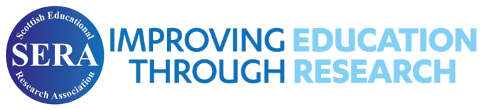 SERA Connects and EERA Network 18 Research in Sport PedagogyAlthough we cannot meet in person for the ECER conference this year, to mark that Glasgow would have been hosting the conference, the Scottish Physical Education Network (ScotPERN) are linking with EERA Network 18 Research in Sport Pedagogy to hold an online symposium.  Date: Thursday 27th August 2020Time: 4pm-5.30pm (please join from 3:50pm so we can have a prompt start)Title: Scottish Physical Education within the context of health and wellbeing: Researching the challenges and opportunities.  In 2010, a new curriculum was introduced in Scotland, Curriculum for Excellence (Scottish Government 2004). As a result, physical education (PE) moved from the Expressive Arts to a new position within the curricular area of Health and Wellbeing. This move presented both challenges and opportunities for teachers, and a rich context in which teacher learning during this time of change could be researched. This symposium is made up of four presentations that explore the ways in which PE teachers, both in-service and pre-service, have navigated and managed these policy developments in Scotland.   Chair: Dr. Shirley Gray (University of Edinburgh)Paper 1: Dr. Andrew Horrell (University of Edinburgh) Title: School-Based Curriculum Development in Physical Education and Curriculum Leaders Paper 2: Prof. David Kirk, Ms Cara Lamb, Dr.  Eishin Teraoka (University of Strathclyde) Title: Exploring and developing pedagogies of affect in Scottish secondary schools Paper 3: Mrs Elaine Wotherspoon (University of the West of Scotland) Exploring PE graduates perceived preparedness for HWB:  ‘As I understand more the less prepared I feel.’ Paper 4: Dr. Mike Jess, Dr.  Paul McMillan, Dr. Nicola Carse and Mrs. Karen Munro (University of Edinburgh) Title: Understanding the Complex Nature of Teachers’ Professional Vision in Physical Education  To register for the event please follow this link: https://www.eventbrite.com/e/sera-connects-and-eera-network-18-research-in-sport-pedagogy-tickets-115760584023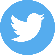 